ПОРТФОЛИО ПРЕПОДАВАТЕЛЯҚұдайберген Ғалия ӘмірханқызыОсновные сведенияОбразованиеОпыт научно-педагогической работыОбщий стаж научно-педагогической работы 13 летПреподаваемые дисциплиныМетодическая работа(запоследние 3 года)ДиссертацииОбласть научных интересовНаучно-исследовательскаядеятельность(запоследние 3 года)Научные проектыПовышение квалификации(за последние 3 года)Награды, грамоты,благодарностиДата рождения20.04.1971 год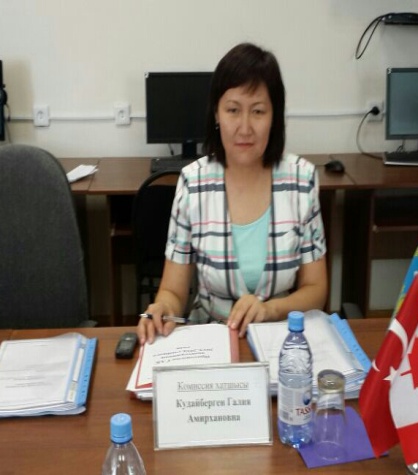 должностьАссистент кафедры «Терапевтических дисциплин»Ученая степень-Ученое звание-№п/пГодокончанияОфициальноеназваниеучебногозаведенияСпециальность/направлениеКвалификация2.11995 Актюбинский  государственный медицинский институтЛечебное дело/терапияврач№ п/пПериод работы (годы)Официальное название организации, структурное подразделениеДолжность3.12005 по н/вАО «Южно-Казахстанская медицинская академия»Ассистент НаименованиеВнутренние болезни 1Внутренние болезни 2Экстрагенитальная патологияКлиническая электрокардиография№п/пНаименованиеРезультат5.1Рабочие программы учебных дисциплин;Модульные учебные программы2017г.  - на казахском и русском языках РП, утверждены на кафедральном заседании и МС: «Внутренние болезни1», «Клиническая лабораторная диагностика» для интернов акушер-гинекологов, хирургов. 2018г. – на казахском и русском языках МУП, утверждены на заседании кафедры, рассматриваются в МО: «Внутренние болезни1»,«Внутренние болезни2»,5.2Разработка тестовых вопросов Тестовые вопросы по гастроэнтерологии, КЛД, эндокринологии, гематологии, нефрологии.5.3Методические указанияМетодические указания по УКСЦ, Клинические сценарий, 5.4Подготовка практикумов, рабочих тетрадей, сборниковзадач-5.5Подготовка справочнойлитературы-5.6Разработка наглядных пособийРазработка слайдов, ситуационных задач, клинических случаев.5.7Разработка интерактивных формПо реализуемым дисциплинам в РПД отражены интерактивные формы проведения учебных занятий: круглые столы, дискуссии, разборСитуационных заданий, деловые игры№п/пНазвание (ученая степень, специальность, тема)Место, годзащиты6.1-Ключевые слова, характеризующие область научных интересовтрудовое правоотношение, трудовой договор, условия труда, факторы трудовой сферы,работник, организация, профсоюзы№ п/пНазваниепроекта, гранта, контрактаГодСтатусучастникапроекта8.1---Публикационная активностьПубликационная активностьПубликационная активностьПубликационная активностьПубликационная активностьПубликационная активностьПубликационная активностьПубликационная активностьПубликационная активностьПубликационная активностьПубликационная активностьПубликационная активностьПубликационная активность№п/п№п/пНаименование, местоизданияНаименование, местоизданияНаименование, местоизданияНаименование, местоизданияНаименование, местоизданияГодПеч.листПеч.лист8.58.5Монографии:в изданиях, индексируемых российским индексом научного цитирования с аффилиацией с Академиейс грифомфилиала,АкадемииМонографии:в изданиях, индексируемых российским индексом научного цитирования с аффилиацией с Академиейс грифомфилиала,АкадемииМонографии:в изданиях, индексируемых российским индексом научного цитирования с аффилиацией с Академиейс грифомфилиала,Академии--------8.68.6Публикации	в	изданиях,индексируемыхWebofscience или Scopus с аффилиацией АкадемииПубликации	в	изданиях,индексируемыхWebofscience или Scopus с аффилиацией АкадемииПубликации	в	изданиях,индексируемыхWebofscience или Scopus с аффилиацией Академии--------8.78.7Публикации	в		изданиях, включенных в перечень ВАК Минобрнауки		России)	с аффилиациейАкадемииПубликации	в		изданиях, включенных в перечень ВАК Минобрнауки		России)	с аффилиациейАкадемииПубликации	в		изданиях, включенных в перечень ВАК Минобрнауки		России)	с аффилиациейАкадемии--------8.88.8Публикации	в		изданиях, индексируемых		Российским индексом научного цитирования с аффилиациейАкадемииПубликации	в		изданиях, индексируемых		Российским индексом научного цитирования с аффилиациейАкадемииПубликации	в		изданиях, индексируемых		Российским индексом научного цитирования с аффилиациейАкадемии--------8.98.9Публикации в других изданияхПубликации в других изданияхПубликации в других изданиях - Статья: «Клинические проявления и показатели минеральной плотности костной ткани у больных с ревматоидным артритом» (материалы международной научно- практической конференции Инновационные достижения в современной фармации и медицине 21-25 апреля 2016г.)Тезис: «Коморбидность при ревматоидном артрите» (материалыV Съезда терапевтов Республики Казахстан, 2018 г. «Терапевтический вестник» №04 (48) 2018)Тезис: «Нарушение функции почек у пациентов с подагрой» (материалы V Съезда терапевтов Республики Казахстан, 2018 г. «Терапевтический вестник» №04 (48) 2018) - Статья: «Клинические проявления и показатели минеральной плотности костной ткани у больных с ревматоидным артритом» (материалы международной научно- практической конференции Инновационные достижения в современной фармации и медицине 21-25 апреля 2016г.)Тезис: «Коморбидность при ревматоидном артрите» (материалыV Съезда терапевтов Республики Казахстан, 2018 г. «Терапевтический вестник» №04 (48) 2018)Тезис: «Нарушение функции почек у пациентов с подагрой» (материалы V Съезда терапевтов Республики Казахстан, 2018 г. «Терапевтический вестник» №04 (48) 2018) - Статья: «Клинические проявления и показатели минеральной плотности костной ткани у больных с ревматоидным артритом» (материалы международной научно- практической конференции Инновационные достижения в современной фармации и медицине 21-25 апреля 2016г.)Тезис: «Коморбидность при ревматоидном артрите» (материалыV Съезда терапевтов Республики Казахстан, 2018 г. «Терапевтический вестник» №04 (48) 2018)Тезис: «Нарушение функции почек у пациентов с подагрой» (материалы V Съезда терапевтов Республики Казахстан, 2018 г. «Терапевтический вестник» №04 (48) 2018) - Статья: «Клинические проявления и показатели минеральной плотности костной ткани у больных с ревматоидным артритом» (материалы международной научно- практической конференции Инновационные достижения в современной фармации и медицине 21-25 апреля 2016г.)Тезис: «Коморбидность при ревматоидном артрите» (материалыV Съезда терапевтов Республики Казахстан, 2018 г. «Терапевтический вестник» №04 (48) 2018)Тезис: «Нарушение функции почек у пациентов с подагрой» (материалы V Съезда терапевтов Республики Казахстан, 2018 г. «Терапевтический вестник» №04 (48) 2018) - Статья: «Клинические проявления и показатели минеральной плотности костной ткани у больных с ревматоидным артритом» (материалы международной научно- практической конференции Инновационные достижения в современной фармации и медицине 21-25 апреля 2016г.)Тезис: «Коморбидность при ревматоидном артрите» (материалыV Съезда терапевтов Республики Казахстан, 2018 г. «Терапевтический вестник» №04 (48) 2018)Тезис: «Нарушение функции почек у пациентов с подагрой» (материалы V Съезда терапевтов Республики Казахстан, 2018 г. «Терапевтический вестник» №04 (48) 2018)201620182018211211Участие в научно-исследовательской и (или) творческой работе обучающихсяУчастие в научно-исследовательской и (или) творческой работе обучающихсяУчастие в научно-исследовательской и (или) творческой работе обучающихсяУчастие в научно-исследовательской и (или) творческой работе обучающихсяУчастие в научно-исследовательской и (или) творческой работе обучающихсяУчастие в научно-исследовательской и (или) творческой работе обучающихсяУчастие в научно-исследовательской и (или) творческой работе обучающихсяУчастие в научно-исследовательской и (или) творческой работе обучающихсяУчастие в научно-исследовательской и (или) творческой работе обучающихсяУчастие в научно-исследовательской и (или) творческой работе обучающихсяУчастие в научно-исследовательской и (или) творческой работе обучающихсяУчастие в научно-исследовательской и (или) творческой работе обучающихся№п/пНаименованиеНаименованиеНазвани еработ,авторНазвани еработ,авторНазвани еработ,авторМесто, времяпроведенияМесто, времяпроведенияРезультатРезультатРезультатРезультат8.10Публичное представление результатов научно-исследовательской деятельностиПубличное представление результатов научно-исследовательской деятельностиПубличное представление результатов научно-исследовательской деятельностиПубличное представление результатов научно-исследовательской деятельностиПубличное представление результатов научно-исследовательской деятельностиПубличное представление результатов научно-исследовательской деятельностиПубличное представление результатов научно-исследовательской деятельностиПубличное представление результатов научно-исследовательской деятельностиПубличное представление результатов научно-исследовательской деятельностиПубличное представление результатов научно-исследовательской деятельностиПубличное представление результатов научно-исследовательской деятельностиПубличное представление результатов научно-исследовательской деятельности№п/пНаименованиеНаименованиеНаименованиеМестоМестоМестоГодГодРезультатРезультатРезультат8.128.13№ п/пГод прохожденияНазвание программы и объем программы в часахОфициальное название организации9.12016«Развитие коммуникативных навыков обучающихся на клинических дисциплинах» 54 ч.Казахский медицинский университет непрерывного образования9.22018«Современные аспекты доказательной медицины» 18 чЮКГФА9.32017«Проблемно-ориентированное обучение», 54ч.ЮКГФА9.42017«Исследователь, ученый»,  54ч.. ЮКГФА9.52018.«Эффективный преподаватель»,  54ч.ЮКГФА9.62017.«Актуальные проблемы терапии», 216 чРИПОВ№ п/пНазваниеНаименование организации выдавшей награду, грамоту, благодарностьГод присвоения10.1Почетная грамота В честь дня медицинского работника «За активную, плодотворную работу»ЮКГФА2015